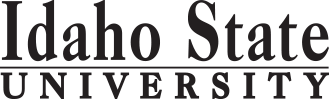                                                                                                                                                                                                 Form Revised 1.24.2018Course Subject and TitleCr. Min. Grade*GE, UU or UM**Sem. OfferedPrerequisiteCo RequisiteSemester OneSemester OneSemester OneSemester OneSemester OneSemester OneSemester OneGE Objective 1: ENGL 1101 English Composition3C-GEAppropriate placement score***CET 0110: Applied Mathematics 13C-FCET 0111: Drawing with CAD3C-FCET 0112: Beginning Surveying3C-FCET 0115A: Materials Testing and Specifications I ORBT 0170: Introduction to Computers3 or 4C-FF, STotal15-16Semester TwoSemester TwoSemester TwoSemester TwoSemester TwoSemester TwoSemester TwoGE Objective 2: COMM 1101 Principles of Speech 3D-GEF, S***CET 0120: Applied Mathematics II3C-SCET 0110CET 0121: Civil Engineering Technology Drafting3C-SCET 0111/GEMT 1111CET 0122 Intermediate Surveying and Spatial Analysis3C-SCET 0112/GEMT 1112CET 0125A: Materials Testing and Specifications II ORGEMT 2231: Survey Computations3 or 4C-SCET 0115A (for CET 0125A)                                                                                            Total15-16Semester ThreeSemester ThreeSemester ThreeSemester ThreeSemester ThreeSemester ThreeSemester ThreeGE Objective 5: PHYS 1101/L Element of Physics & Lab4C-F, SMATH 1108 or equivalentCET 0216: Route Survey and Design3C-FCET 0122/GEMT 1122CET 0232: Plan Reading and Worksite Safety3C-FCET 0243: Public Works3C-FCET 0250: Unmanned Aerial Systems/Imagery Analysis3C-F                                                                                             Total16Semester FourSemester FourSemester FourSemester FourSemester FourSemester FourSemester FourGE Objective 6: ECON 1100 Economic Issues ORECON 2201 Principles of Macroeconomics ORECON 2202 Principles of Microeconomics 3D-GEF, SGE Objective 3: MATH 1153 Introduction to Statistics3C-GEF, SMATH 1108CET 0226: Construction Surveying3C-SCET 0228: Principles of GIS3C-SCET 0251: Introduction to Legal Descriptions1C-SGEMT 3312: Public Land Surveying3C-SCET 0226/GEMT 2226                                                                                             Total16Semester FiveSemester FiveSemester FiveSemester FiveSemester FiveSemester FiveSemester FiveGE Objective 3: MATH 1170  Calculus I –or-RCET 0264 Introductory Calculus44C-C-F, SF, SMATH 1144 or 1147RCET 0142 or equivalentGE Objective 1:  ENGL 11023C-GESGEMT 3311: Advanced Surveying3C-FCET 0226/GEMT 2226 or instructor permissionGEMT 4430: GPS Principles and Application3C-FCET 0226/GEMT 2226 or instructor permissionGEMT 3313: Surveying Software Applications3C-FCET 0226/GEMT 2226 or instructor permissionGEMT 3317: Subdivision Planning and Platting2C-FGEMT 2226, GEMT 3313                                                                                              Total18Semester SixSemester SixSemester SixSemester SixSemester SixSemester SixSemester SixMATH 1175: Calculus II orGE Objective 3: RCET 1372, Calculus for Advanced Electronics44C-C-F, SMATH 1170See advisorGE Objective 7: HIST 1118, US History and Culture3D-GEF, SGEMT 3310: Surveying Law and Boundary Surveying3C-SGEMT Jr status or instructor permissionGEMT 3314: Research and Evidence in Surveying3C-SCET 0226/GEMT 2226GEMT 4411: Geodesy3C-SGEMT 3311 or instructor permissionGEMT 4415: Survey Office Practice3C-SSr status or instructor permission                                                                                              Total19Semester SevenSemester SevenSemester SevenSemester SevenSemester SevenSemester SevenSemester SevenGE Objective 6: Choose one class (Not ECON)3D-GEF, SENGL 3307: Professional and Technical Writing3D-F, S45 credits & ENGL 1102GE Objective 4: PHIL 1103 Intro to Ethics3C-F, SGEMT 4416: Surveying Project 3C-DSr status or instructor permissionGEMT 3319: Writing Legal Descriptions1C-FPermission of InstructorGEMT 3341: Survey Adjustment I2C-F, SMATH 1170, MATH 1153, CET 0226/GEMT 2226GEMT 4425: Principles of Cartography ORHIST 4490: Cartography: History and Design ORGEOL 4404: Advanced Geographic Information System3C-SDSGEMT Jr status or instructor permissionGEOL 4403 & L or instructor permission                                                                                              Total                                        18Semester Eight   Semester Eight   Semester Eight   Semester Eight   Semester Eight   Semester Eight   Semester Eight   GE Objective 4: Min of 3 credits (Fine Arts or Foreign Language)3D-GEGE Objective 5: Choose one class that satisfies this objective3D-GEGE Objective 9: Choose one class that satisfies this objective3D-GEGEMT 3342:  Survey Adjustment II2C-SGEMT 3341GEMT 4432: Principles of Photogrammetry ORGEOL 4409: Remote Sensing33C-C-SSCET 0226/GEMT2226 or instructor permissionComputer operation systems competency                                                                                              Total                                              *Key for Attribute:  U=Upper division GE=General Education Objective **Key for When Offered: F=Fall S=Spring Su=Summer D=contact department (more…)***Students may choose to take MATH 1147 - Precalculus (5 cr) instead of CET 0110 and CET 0120 *Key for Attribute:  U=Upper division GE=General Education Objective **Key for When Offered: F=Fall S=Spring Su=Summer D=contact department (more…)***Students may choose to take MATH 1147 - Precalculus (5 cr) instead of CET 0110 and CET 0120 *Key for Attribute:  U=Upper division GE=General Education Objective **Key for When Offered: F=Fall S=Spring Su=Summer D=contact department (more…)***Students may choose to take MATH 1147 - Precalculus (5 cr) instead of CET 0110 and CET 0120 *Key for Attribute:  U=Upper division GE=General Education Objective **Key for When Offered: F=Fall S=Spring Su=Summer D=contact department (more…)***Students may choose to take MATH 1147 - Precalculus (5 cr) instead of CET 0110 and CET 0120 *Key for Attribute:  U=Upper division GE=General Education Objective **Key for When Offered: F=Fall S=Spring Su=Summer D=contact department (more…)***Students may choose to take MATH 1147 - Precalculus (5 cr) instead of CET 0110 and CET 0120 *Key for Attribute:  U=Upper division GE=General Education Objective **Key for When Offered: F=Fall S=Spring Su=Summer D=contact department (more…)***Students may choose to take MATH 1147 - Precalculus (5 cr) instead of CET 0110 and CET 0120 *Key for Attribute:  U=Upper division GE=General Education Objective **Key for When Offered: F=Fall S=Spring Su=Summer D=contact department (more…)***Students may choose to take MATH 1147 - Precalculus (5 cr) instead of CET 0110 and CET 0120 2018-2019 Major RequirementsCRGENERAL EDUCATION OBJECTIVESSatisfy Objectives 1,2,3,4,5,6 (7 or 8) and 9GENERAL EDUCATION OBJECTIVESSatisfy Objectives 1,2,3,4,5,6 (7 or 8) and 9GENERAL EDUCATION OBJECTIVESSatisfy Objectives 1,2,3,4,5,6 (7 or 8) and 9GENERAL EDUCATION OBJECTIVESSatisfy Objectives 1,2,3,4,5,6 (7 or 8) and 9GENERAL EDUCATION OBJECTIVESSatisfy Objectives 1,2,3,4,5,6 (7 or 8) and 936  cr. minMAJOR REQUIREMENTS94-961. Written English  (6 cr. min)                                ENGL 11011. Written English  (6 cr. min)                                ENGL 11011. Written English  (6 cr. min)                                ENGL 11011. Written English  (6 cr. min)                                ENGL 11011. Written English  (6 cr. min)                                ENGL 11013***CET 0110: Applied Mathematics 13                                                                                    ENGL 1102                                                                                    ENGL 1102                                                                                    ENGL 1102                                                                                    ENGL 1102                                                                                    ENGL 11023CET 0111: Drawing with CAD32. Spoken English   (3 cr. min)                               COMM 11012. Spoken English   (3 cr. min)                               COMM 11012. Spoken English   (3 cr. min)                               COMM 11012. Spoken English   (3 cr. min)                               COMM 11012. Spoken English   (3 cr. min)                               COMM 11013CET 0112: Beginning Surveying33. Mathematics      (3 cr. min)                                MATH 11533. Mathematics      (3 cr. min)                                MATH 11533. Mathematics      (3 cr. min)                                MATH 11533. Mathematics      (3 cr. min)                                MATH 11533. Mathematics      (3 cr. min)                                MATH 11533CET 0115A: Materials Testing and Specifications I OR  BT 0170: Introduction to Computers3 or 44. Humanities, Fine Arts, Foreign Lang.    (2 courses; 2 categories; 6 cr. min)4. Humanities, Fine Arts, Foreign Lang.    (2 courses; 2 categories; 6 cr. min)4. Humanities, Fine Arts, Foreign Lang.    (2 courses; 2 categories; 6 cr. min)4. Humanities, Fine Arts, Foreign Lang.    (2 courses; 2 categories; 6 cr. min)4. Humanities, Fine Arts, Foreign Lang.    (2 courses; 2 categories; 6 cr. min)4. Humanities, Fine Arts, Foreign Lang.    (2 courses; 2 categories; 6 cr. min)***CET 0120: Applied Mathematics II3PHIL 1103PHIL 1103PHIL 1103PHIL 1103PHIL 11033CET 0121: Civil Engineering Technology Drafting3Choose Additional ClassChoose Additional ClassChoose Additional ClassChoose Additional ClassChoose Additional Class3CET 0122 Intermediate Surveying and Spatial Analysis35. Natural Sciences         (2 lectures-different course prefixes, 1 lab; 7 cr. min)5. Natural Sciences         (2 lectures-different course prefixes, 1 lab; 7 cr. min)5. Natural Sciences         (2 lectures-different course prefixes, 1 lab; 7 cr. min)5. Natural Sciences         (2 lectures-different course prefixes, 1 lab; 7 cr. min)5. Natural Sciences         (2 lectures-different course prefixes, 1 lab; 7 cr. min)5. Natural Sciences         (2 lectures-different course prefixes, 1 lab; 7 cr. min)CET 0125A: Materials Testing and Specifications II OR3 or 4PHYS 1101/LPHYS 1101/LPHYS 1101/LPHYS 1101/LPHYS 1101/L4GEMT 2231: Survey ComputationsChoose Additional ClassChoose Additional ClassChoose Additional ClassChoose Additional ClassChoose Additional Class3CET 0216: Route Survey and Design3CET 0232: Plan Reading and Worksite Safety36. Behavioral and Social Science        (2 courses-different prefixes; 6 cr. min)6. Behavioral and Social Science        (2 courses-different prefixes; 6 cr. min)6. Behavioral and Social Science        (2 courses-different prefixes; 6 cr. min)6. Behavioral and Social Science        (2 courses-different prefixes; 6 cr. min)6. Behavioral and Social Science        (2 courses-different prefixes; 6 cr. min)6. Behavioral and Social Science        (2 courses-different prefixes; 6 cr. min)CET 0243: Public Works3ECON 1100, 2201, or 2202ECON 1100, 2201, or 2202ECON 1100, 2201, or 2202ECON 1100, 2201, or 2202ECON 1100, 2201, or 22023CET 0250: Unmanned Aerial Systems/Imagery Analysis3Choose Additional ClassChoose Additional ClassChoose Additional ClassChoose Additional ClassChoose Additional Class3CET 0226: Construction Surveying3One Course from EITHER Objective 7 OR  8                    (1course;  3 cr. min)One Course from EITHER Objective 7 OR  8                    (1course;  3 cr. min)One Course from EITHER Objective 7 OR  8                    (1course;  3 cr. min)One Course from EITHER Objective 7 OR  8                    (1course;  3 cr. min)One Course from EITHER Objective 7 OR  8                    (1course;  3 cr. min)One Course from EITHER Objective 7 OR  8                    (1course;  3 cr. min)CET 0228: Principles of GIS37. HIST 1118 7. HIST 1118 7. HIST 1118 7. HIST 1118 7. HIST 1118 3CET 0251: Introduction to Legal Descriptions18. Information Literacy   8. Information Literacy   8. Information Literacy   8. Information Literacy   8. Information Literacy   3GEMT 3310: Surveying Law and Boundary Surveying39. Cultural Diversity                                                             (1 course;  3 cr. min)9. Cultural Diversity                                                             (1 course;  3 cr. min)9. Cultural Diversity                                                             (1 course;  3 cr. min)9. Cultural Diversity                                                             (1 course;  3 cr. min)9. Cultural Diversity                                                             (1 course;  3 cr. min)9. Cultural Diversity                                                             (1 course;  3 cr. min)GEMT 3311: Advanced Surveying33GEMT 3312: Public Land Surveying3General Education Elective to reach 36 cr. min.                        (if necessary)General Education Elective to reach 36 cr. min.                        (if necessary)General Education Elective to reach 36 cr. min.                        (if necessary)General Education Elective to reach 36 cr. min.                        (if necessary)General Education Elective to reach 36 cr. min.                        (if necessary)General Education Elective to reach 36 cr. min.                        (if necessary)GEMT 3313: Surveying Software Applications3GEMT 3314: Research and Evidence in Surveying3                                                                                                  Total GE                                                                                                  Total GE                                                                                                  Total GE                                                                                                  Total GE                                                                                                  Total GE37GEMT 3317: Subdivision Planning and Platting2Undergraduate Catalog and GE Objectives by Catalog Year Undergraduate Catalog and GE Objectives by Catalog Year Undergraduate Catalog and GE Objectives by Catalog Year Undergraduate Catalog and GE Objectives by Catalog Year Undergraduate Catalog and GE Objectives by Catalog Year Undergraduate Catalog and GE Objectives by Catalog Year GEMT 3319: Writing Legal Descriptions1Undergraduate Catalog and GE Objectives by Catalog Year Undergraduate Catalog and GE Objectives by Catalog Year Undergraduate Catalog and GE Objectives by Catalog Year Undergraduate Catalog and GE Objectives by Catalog Year Undergraduate Catalog and GE Objectives by Catalog Year Undergraduate Catalog and GE Objectives by Catalog Year GEMT 3341: Survey Adjustment I2GEMT 3342:  Survey Adjustment II2GEMT 4411: Geodesy3GEMT 4415: Survey Office Practice3MAP Credit SummaryMAP Credit SummaryMAP Credit SummaryMAP Credit SummaryMAP Credit SummaryCRGEMT 4416: Surveying Project 3Major Major Major Major Major 94-96GEMT 4430: GPS Principles and Application3General Education General Education General Education General Education General Education 37GEMT 4425: Principles of Cartography OR   HIST 4490: Cartography: History and Design OR  GEOL 4404: Advanced Geographic Information System3Free Electives to reach 120 creditsFree Electives to reach 120 creditsFree Electives to reach 120 creditsFree Electives to reach 120 creditsFree Electives to reach 120 credits0GEMT 4432: Principles of Photogrammetry OR  GEOL 4409: Remote Sensing3TOTALTOTALTOTALTOTALTOTAL131-133ENGL 3307: Professional and Technical Writing3GE Objective 3: MATH 1170  Calculus I OR  RCET 0264 Introductory Calculus4MATH 1175: Calculus II OR  GE Objective 3: RCET 1372, Calculus for Advanced Electronics4Graduation Requirement Minimum Credit ChecklistGraduation Requirement Minimum Credit ChecklistGraduation Requirement Minimum Credit ChecklistConfirmedConfirmedConfirmedMinimum 36 cr. General Education Objectives Minimum 36 cr. General Education Objectives Minimum 36 cr. General Education Objectives Minimum 16 cr. Upper Division in Major Minimum 16 cr. Upper Division in Major Minimum 16 cr. Upper Division in Major Minimum 36 cr. Upper Division Overall Minimum 36 cr. Upper Division Overall Minimum 36 cr. Upper Division Overall Minimum of 120 cr. Total Minimum of 120 cr. Total Minimum of 120 cr. Total Advising NotesAdvising NotesMAP Completion Status (for internal use only)MAP Completion Status (for internal use only)MAP Completion Status (for internal use only)MAP Completion Status (for internal use only)MAP Completion Status (for internal use only)MAP Completion Status (for internal use only)DateDateDateDateDateDepartment: CAA or COT:TIM 08/01/2018TIM 08/01/2018TIM 08/01/2018TIM 08/01/2018TIM 08/01/2018Registrar: 